АртикулНаименованиеНаименованиеРазмерЦена в рос.рубВаш заказW1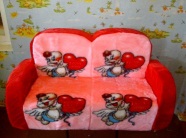 АмурчикАмурчик110х58 см852W2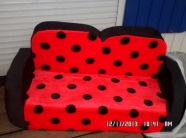 Божья коровкаБожья коровка110х58 см852W3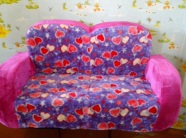 Диван для принцессыДиван для принцессы110х58 см852W4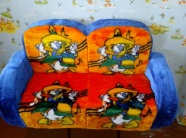 Дональд ДакДональд Дак110х58 см852W5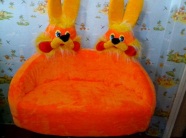 ЗайкиЗайки120х60 см937W6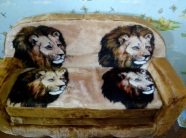 Король ЛевКороль Лев110х58 см852W7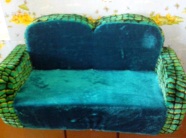 КрокодильчикКрокодильчик110х58 см810W8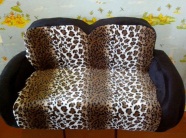 ЛеопардЛеопард110х58 см810W9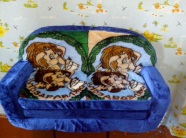 Мамонтёнок раскл.Мамонтёнок раскл.110х58 см
глубина 35 см1192W10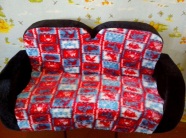 МаркаМарка110х58 см852W11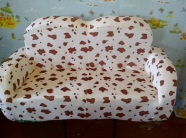 ПятнышкоПятнышко110х58 см852W12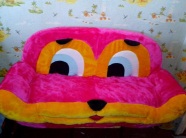 УлыбкаУлыбка120х60 см937W13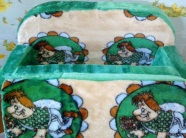 Шаловливый Карлсон раскл.Шаловливый Карлсон раскл.110х58 смглубина 35 см1192W14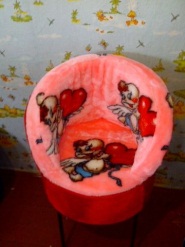 Кресло АмурчикКресло Амурчик50х70 см511W15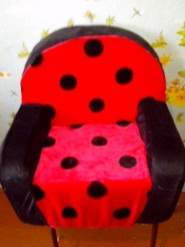 Кресло Божья КоровкаКресло Божья Коровка60х80 см511W16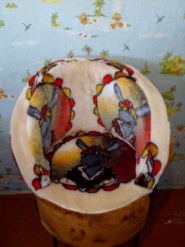 Кресло Бременские музыкантыКресло Бременские музыканты50х70 см511W17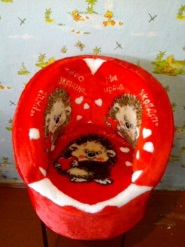 Кресло Влюблённый ёжикКресло Влюблённый ёжик50х70 см511W18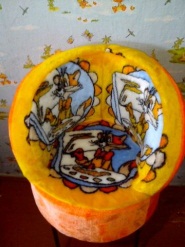 Кресло Давайте жить дружноКресло Давайте жить дружно50х70 см511W19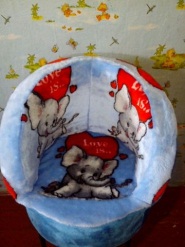 Кресло ДамбоКресло Дамбо50х70 см511W20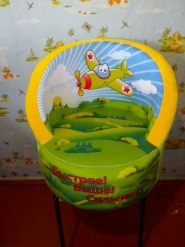 Кресло для СмелыхКресло для Смелых50х70 см725W21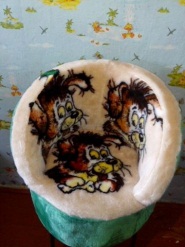 Кресло Дружок белоеКресло Дружок белое50х70 см511W22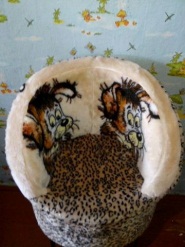 Кресло ДружокКресло Дружок50х70 см511W23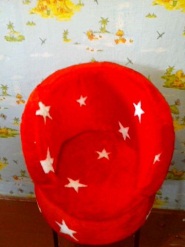 Кресло Звёздное красноеКресло Звёздное красное50х70 см511W24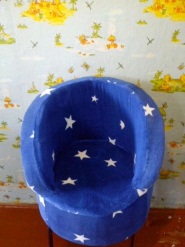 Кресло Звёздное синееКресло Звёздное синее50х70 см511W25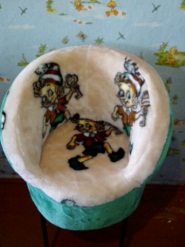 Кресло Золотой ключикКресло Золотой ключик50х70 см511W26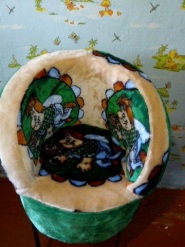 Кресло КарлсонКресло Карлсон50х70 см511W27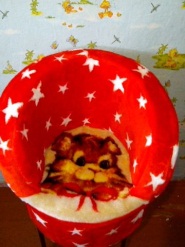 Кресло Котик под ЗвёздамиКресло Котик под Звёздами50х70 см511W28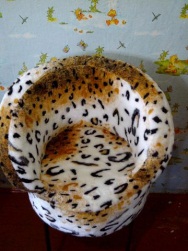 W28Кресло Гепард50х70 см725W29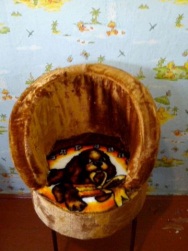 W29Кресло Лучший подарок50х70 см511W30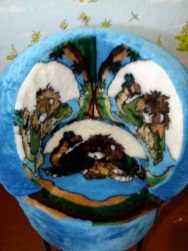 W30Кресло Львёнок и Черепаха50х70 см511W31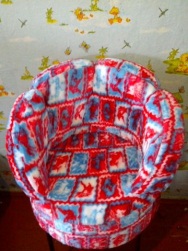 W31Кресло Марка50х70 см511W32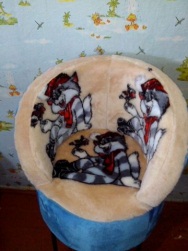 W32Кресло Матроскин50х70 см511W33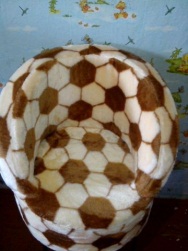 W33Кресло Мечта футболиста беж50х70 см511W34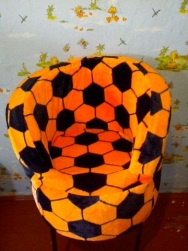 W34Кресло Мечта футболиста жёлтое50х70 см511W35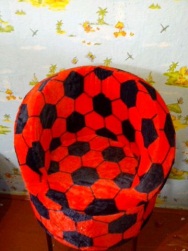 W35Кресло Мечта футболиста красное50х70 см511W36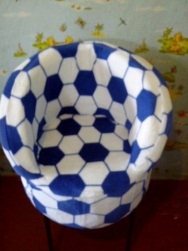 W36Кресло Мечта футболиста белое 50х70 см511W37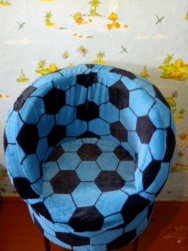 W37Кресло Мечта футболиста синее50х70 см511W38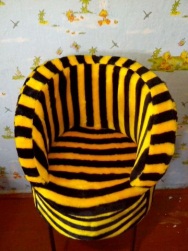 W38Кресло Модерн50х70 см725W39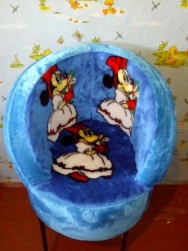 W39Кресло Невеста50х70 см511W40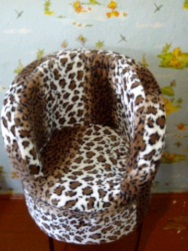 W40Кресло Леопард50х70 см725W41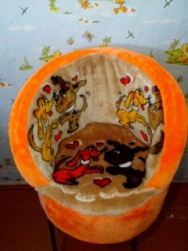 W41Кресло Первая любовь50х70 см511W42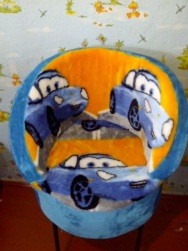 W42Кресло Салли50х70 см511W43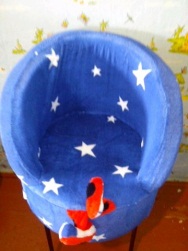 W43Кресло Звёздное небо50х70 см725W44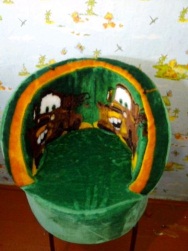 W44Кресло Тачки50х70 см511W45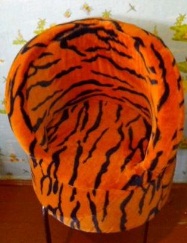 W45Кресло Тигр50х70 см725W46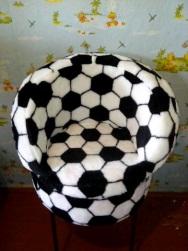 W46Кресло Футбольное50х70 см511